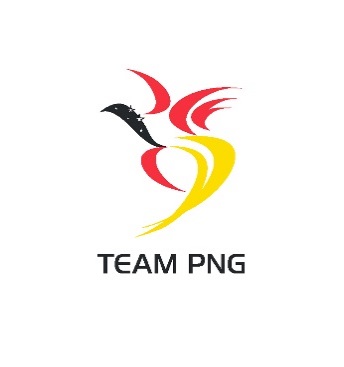 JUSTIFYING YOUR SPORT FORMPlease justify why your Sport should be part of Team PNG for the above stated Games:How will your sport contribute to PNGOC’s Games targets for the above stated Games? (Refer to PNGOC Performance Standards)Please confirm your own Sports target for this GamesHow would your federation prioritise this Games on your NF calendar?(name the Games in the “Priority” column if you are using 1 form only to justify your sport for various Games)Please confirm sources of funding for your Sport’s preparations/ activities for this GamesPlease tick if the following required documents are attached; 	NF Selection criteria 	Long list of targeted Athletes;		 	Long list of targeted Officials; 	Completed NF Planning Template 	Minutes of NF Executive Meeting endorsing the athletes & officials.NF EndorsementPlease attach minutes of NF executive meeting endorsing the athletes and officials. Games:Sport:Estimated Team Size:PriorityExplain why this Games has been given this priority on your NF calendar Low          Medium  High          Prepared byNF ExecutiveNF ExecutiveName:Position:Signature:Date: